Formularz nr 1aStrona/n 1/2    Data wydania: 05.2018WNIOSEK O PRZEPROWADZENIE CERTYFIKACJI WYROBUw zakresie akredytacji OiB(Program certyfikacji PRCW OiB – 01, PRCW OiB – 03)*) WNIOSKUJĄCY ZOBOWIĄZUJE SIĘ DO:Spełnienia wszystkich wymagań wynikających z ubiegania się o certyfikację wyrobów, z którymi się zapoznał i akceptuje.Wniesienia ustalonej opłaty wstępnej.Podpisania z ZCW umowy o certyfikację.Uiszczenia pełnej opłaty za przeprowadzenie certyfikacji niezależnie od jej wyniku.PODSTAWĄ WYDANIA CERTFIKATU JEST:Podpisana umowa o certyfikację.Pozytywny wynik procesu certyfikacji wyrobu.Uiszczenie pełnej opłaty za przeprowadzenie certyfikacji.Dane osobowe przetwarzane są w celu realizacji niniejszego procesu certyfikacji oraz w celach rachunkowych i podatkowych.Administratorem danych jest Instytut Technologii Bezpieczeństwa „MORATEX” z siedzibą w Łodzi (90-505) przy ul. M. Skłodowskiej-Curie 3. Aby skontaktować się
z nami, wyślij wiadomość pod e-mail: itb@moratex.eu lub zadzwoń pod numer tel. 42 637-37-10.Inspektorem Ochrony Danych jest Mateusz Gajdacz. Aby skontaktować się z nim, wyślij wiadomość pod e-mail: mgajdacz@moratex.eu lub zadzwoń pod numer tel. 42 637-37-10.Dane będą przechowywane w czasie niezbędnym do zrealizowania celu, maksymalnie przez okres 10-ciu lat (dane służące do realizacji procesu certyfikacji) oraz 
6-ciu lat (informacje rozliczeniowe).Osobie, której dane dotyczą przysługuje prawo dostępu do swoich danych, ich sprostowania, usunięcia, ograniczenia przetwarzania, wniesienia sprzeciwu wobec ich przetwarzania, prawo do przenoszenia danych, a także prawo wniesienia skargi do organu nadzorczego. Podanie danych jest dobrowolne, ale stanowi warunek zawarcia umowy. Niepodanie tych danych uniemożliwi jej zawarcie.Formularz nr 1aStrona/n 2/2    Data wydania: 05.2018ZAŁĄCZNIK DO WNIOSKUO PRZEPROWADZENIE CERTYFIKACJI WYROBUw zakresie akredytacji OiBRaporty z badań w laboratoriach niezależnych (jeżeli były wykonane) Miejscowość, data								Podpis osoby upoważnionej_________________________*) niepotrzebne skreślićPola zaciemnione wypełnia ZCWZAKŁAD CERTYFIKACJI WYROBÓWINSTYTUT TECHNOLOGII BEZPIECZEŃSTWA„MORATEX” ul. M. Skłodowskiej-Curie 3, 90-505 Łódźtel.: 42 633 85 97, e-mail: zcw@moratex.eu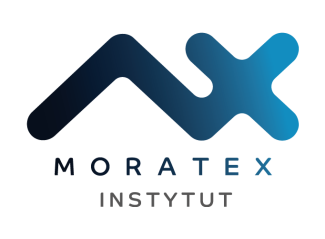 W CELUWydania*) Inne*)CERTYFIKATUNa zgodność z:Na zgodność z:NUMER REJESTRACYJNYDATA ZŁOŻENIAPRZYJMUJĄCYDATA REJESTRACJIProducentImporterInnyInnyWNIOSKUJĄCYNazwa firmy: Adres: tel/fax: NIP:Nazwa firmy: Adres: tel/fax: NIP:Nazwa firmy: Adres: tel/fax: NIP:Nazwa firmy: Adres: tel/fax: NIP:Nazwa firmy: Adres: tel/fax: NIP:Nazwa firmy: Adres: tel/fax: NIP:Nazwa firmy: Adres: tel/fax: NIP:Imię i nazwisko upoważnionego przedstawiciela wnioskującego: Stanowisko: tel/fax: Imię i nazwisko upoważnionego przedstawiciela wnioskującego: Stanowisko: tel/fax: Imię i nazwisko upoważnionego przedstawiciela wnioskującego: Stanowisko: tel/fax: Imię i nazwisko upoważnionego przedstawiciela wnioskującego: Stanowisko: tel/fax: Imię i nazwisko upoważnionego przedstawiciela wnioskującego: Stanowisko: tel/fax: Imię i nazwisko upoważnionego przedstawiciela wnioskującego: Stanowisko: tel/fax: Imię i nazwisko upoważnionego przedstawiciela wnioskującego: Stanowisko: tel/fax: Nazwa wyrobu (wg terminologii ustawy OiB z dn. 17.11.2006 r. wraz z późniejszymi zmianami 
i rozporządzenia MSWiA z dn. 21.12.2016 r.), typ, model, odmiana, symbol: Nazwa wyrobu (wg terminologii ustawy OiB z dn. 17.11.2006 r. wraz z późniejszymi zmianami 
i rozporządzenia MSWiA z dn. 21.12.2016 r.), typ, model, odmiana, symbol: Nazwa wyrobu (wg terminologii ustawy OiB z dn. 17.11.2006 r. wraz z późniejszymi zmianami 
i rozporządzenia MSWiA z dn. 21.12.2016 r.), typ, model, odmiana, symbol: Nazwa wyrobu (wg terminologii ustawy OiB z dn. 17.11.2006 r. wraz z późniejszymi zmianami 
i rozporządzenia MSWiA z dn. 21.12.2016 r.), typ, model, odmiana, symbol: Nazwa wyrobu (wg terminologii ustawy OiB z dn. 17.11.2006 r. wraz z późniejszymi zmianami 
i rozporządzenia MSWiA z dn. 21.12.2016 r.), typ, model, odmiana, symbol: Nazwa wyrobu (wg terminologii ustawy OiB z dn. 17.11.2006 r. wraz z późniejszymi zmianami 
i rozporządzenia MSWiA z dn. 21.12.2016 r.), typ, model, odmiana, symbol: Nazwa wyrobu (wg terminologii ustawy OiB z dn. 17.11.2006 r. wraz z późniejszymi zmianami 
i rozporządzenia MSWiA z dn. 21.12.2016 r.), typ, model, odmiana, symbol: Przeznaczenie: Przeznaczenie: Przeznaczenie: Przeznaczenie: Przeznaczenie: Przeznaczenie: Przeznaczenie: PRZEDMIOTOCENYMiejsce produkcji:Nazwa firmy:                                          Adres:tel/fax: Miejsce produkcji:Nazwa firmy:                                          Adres:tel/fax: Miejsce produkcji:Nazwa firmy:                                          Adres:tel/fax: Miejsce produkcji:Nazwa firmy:                                          Adres:tel/fax: Miejsce produkcji:Nazwa firmy:                                          Adres:tel/fax: Rok uruchomieniaprodukcji wyrobu:Rok uruchomieniaprodukcji wyrobu:Inne posiadane certyfikaty na zgłaszany wyrób, symbol certyfikatu:              Data ważności:             Instytucja, która go wydała:Inne posiadane certyfikaty na zgłaszany wyrób, symbol certyfikatu:              Data ważności:             Instytucja, która go wydała:Inne posiadane certyfikaty na zgłaszany wyrób, symbol certyfikatu:              Data ważności:             Instytucja, która go wydała:Inne posiadane certyfikaty na zgłaszany wyrób, symbol certyfikatu:              Data ważności:             Instytucja, która go wydała:Inne posiadane certyfikaty na zgłaszany wyrób, symbol certyfikatu:              Data ważności:             Instytucja, która go wydała:Inne posiadane certyfikaty na zgłaszany wyrób, symbol certyfikatu:              Data ważności:             Instytucja, która go wydała:Inne posiadane certyfikaty na zgłaszany wyrób, symbol certyfikatu:              Data ważności:             Instytucja, która go wydała:ZAKŁAD CERTYFIKACJI WYROBÓWINSTYTUT TECHNOLOGII BEZPIECZEŃSTWA„MORATEX” ul. M. Skłodowskiej-Curie 3, 90-505 Łódźtel.: 42 633 85 97, e-mail: zcw@moratex.eu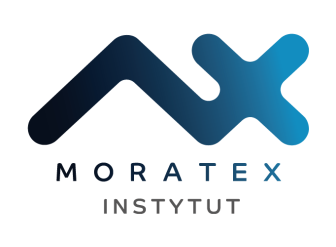 Dokumentacja techniczna i informacje o wyrobieOdpowiednie zaznaczyćStatus dokumentu (symbol, nr, data wydania, itp.)UwagiSpecyfikacja TechnicznaDokumentacja Techniczna Wyrobu w zakresie niezbędnym do przeprowadzenia oceny zgodnościOdpowiednia ilość egzemplarzy wyrobu lub określenie miejsca jego lokalizacji, jeśli jest to wymaganeInstrukcja obsługi przeznaczona dla użytkownika oraz instrukcja bezpieczeństwa użytkowaniaWyniki badań wyrobu (wypełnić tabelę poniżej)Opis sposobu zapewnienia jakości wyrobuInformacje dotyczące systemu zarządzania jakością InneNumerDataJednostka wykonująca badania laboratoryjne (Nr akredytacji)